AppendixFigure I. Stages in the adaptation process of the Pregnancy Physical Activity Questionnaire to Spanish.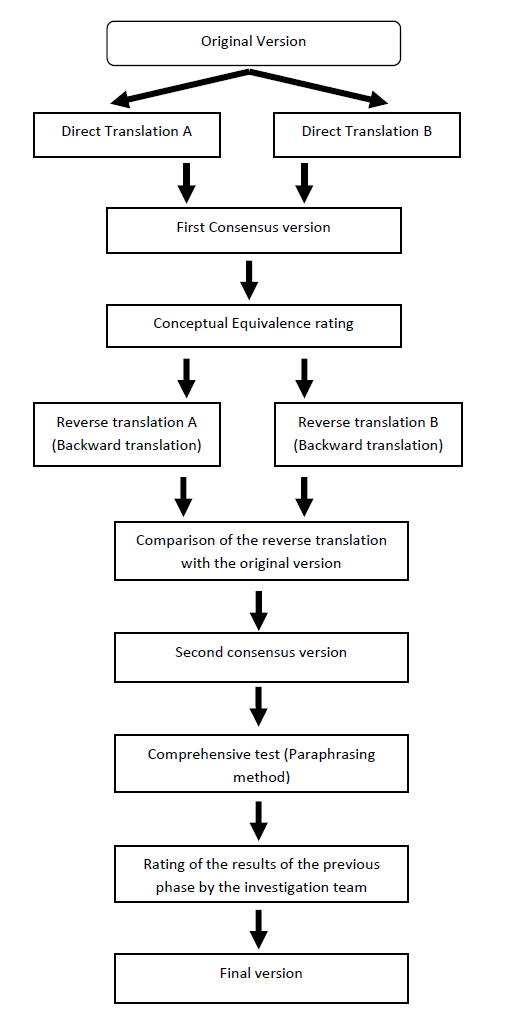 Table IQuestions arising in the process of direct and reverse translation and raised on the cognitive test.Table IQuestions arising in the process of direct and reverse translation and raised on the cognitive test.Table IQuestions arising in the process of direct and reverse translation and raised on the cognitive test.ItemsDetected problemConsensus termItem 2 of PPAQPeriodThe conceptual equivalence between period and “periodo” or “menstruacion” was raisedPeriodo, because of the women preference following the results of the cognitive test and its used among gynaecologistItem 26 of PPAQJoggingThe conceptual equivalence between jogging and “trotar suavemente” or “correr suavemente” was raised Correr, because of its lower comprehension difficulty following the results of the cognitive testItem 33 and 34 of PPAQCarrying The conceptual equivalence and comprehension difficulty between carrying and “portar” or “sostener” was raisedSostener, because of the women preference following the results of the cognitive testTable IIExamples of the complete process of transcultural adaptation.Table IIExamples of the complete process of transcultural adaptation.Table IIExamples of the complete process of transcultural adaptation.Table IIExamples of the complete process of transcultural adaptation.Process of transcultural adaptationItem 2 of PPAQItem 26 of PPAQItem 33 of PPAQOriginal versionWhat was the first day of your last period?How much time do you usually spend: JoggingHow much time do you usually spend: Standing or slowly walking at work while carrying thingsDirect translation A¿Cuál fue el primer día de su última menstruación?Durante este trimestre, ¿cuánto tiempo emplea habitualmente trotando?¿Cuánto tiempo suele emplear de pie o caminando lentamente en el trabajo mientras porta cosas?Equivalence 1098Difficulty122Direct translation B¿Cuál fue el primer día de su último periodo?Durante este trimestre, ¿cuánto tiempo emplea habitualmentecorriendo?¿Cuánto tiempo suele emplear de pie o caminando lentamente en el trabajo mientras sostiene cosas?Equivalence988Difficulty123First consensus version¿Cuál fue el primer día de su último periodo?Durante este trimestre, ¿cuánto tiempo emplea habitualmente trotando suavemente?¿Cuanto tiempo suele emplear de pie o caminando lentamente en el trabajo mientras sostiene cosas?Reverse translationWhen was the first day of your last period?During this trimester how much time do you usually spend: Gentle Jogging How much time do you usually spend: Standing or walking slowly at work while carrying thingsSecond consensus versionTwo options suggested to pregnant women in the cognitive test:¿Cuál fue el primer día de su último periodo?¿Cuál fue el primer día de su última menstruación?Two options suggested to pregnant women in the cognitive test:Durante este trimestre, ¿cuánto tiempo emplea habitualmente corriendo suavemente?Durante este trimestre, ¿cuánto tiempo emplea habitualmente trotando suavemente?Two options suggested to pregnant women in the cognitive test:¿Cuánto tiempo suele emplear de pie o caminando lentamente en el trabajo mientras sostiene cosas?¿Cuánto tiempo suele emplear de pie o caminando lentamente en el trabajo mientras porta cosas?Cognitive TestMost of pregnant women (8/16) preferred the option “periodo” to “menstruación”, Two pregnant women didn’t found differences between both terms. Periodo: they recognised the use of this term more usual in their daily life and in their conversation with the gynaecologistMenstruación: they attributed lower use of this term. Most of pregnant women (14/16) preferred the option “corriendo suavemente” to “trotando suavemente”. Correr: They attributed lower comprehension difficultyTrotar: they attributed higher comprehension difficulty and some of them did not understand its meaningAll of the pregnant women preferred the option “sostienes” to “portas”. They believed “sostienes” has a higher conceptual equivalence and lower comprehension difficulty than “portas”Sostener: this term has a lower comprehension difficulty and its use is more common in Spanish.Portar: this term has a higher comprehension difficulty. Final version¿Cuál fue el primer día de su último periodo?Durante este trimestre, ¿cuánto tiempo emplea habitualmente corriendo suavemente?¿Cuánto tiempo suele emplear de pie o caminando lentamente en el trabajo mientras sostiene cosas?Table IIIComparison of total activity between SenseWear Armband and Pregnancy Physical Activity Questionnaire in pregnant women by age, body mass index, and trimester of gestation, parity, occupational and educational level in pregnant women (n = 208).Table IIIComparison of total activity between SenseWear Armband and Pregnancy Physical Activity Questionnaire in pregnant women by age, body mass index, and trimester of gestation, parity, occupational and educational level in pregnant women (n = 208).Table IIIComparison of total activity between SenseWear Armband and Pregnancy Physical Activity Questionnaire in pregnant women by age, body mass index, and trimester of gestation, parity, occupational and educational level in pregnant women (n = 208).Table IIIComparison of total activity between SenseWear Armband and Pregnancy Physical Activity Questionnaire in pregnant women by age, body mass index, and trimester of gestation, parity, occupational and educational level in pregnant women (n = 208).Table IIIComparison of total activity between SenseWear Armband and Pregnancy Physical Activity Questionnaire in pregnant women by age, body mass index, and trimester of gestation, parity, occupational and educational level in pregnant women (n = 208).Table IIIComparison of total activity between SenseWear Armband and Pregnancy Physical Activity Questionnaire in pregnant women by age, body mass index, and trimester of gestation, parity, occupational and educational level in pregnant women (n = 208).Table IIIComparison of total activity between SenseWear Armband and Pregnancy Physical Activity Questionnaire in pregnant women by age, body mass index, and trimester of gestation, parity, occupational and educational level in pregnant women (n = 208).Table IIIComparison of total activity between SenseWear Armband and Pregnancy Physical Activity Questionnaire in pregnant women by age, body mass index, and trimester of gestation, parity, occupational and educational level in pregnant women (n = 208).Table IIIComparison of total activity between SenseWear Armband and Pregnancy Physical Activity Questionnaire in pregnant women by age, body mass index, and trimester of gestation, parity, occupational and educational level in pregnant women (n = 208).Table IIIComparison of total activity between SenseWear Armband and Pregnancy Physical Activity Questionnaire in pregnant women by age, body mass index, and trimester of gestation, parity, occupational and educational level in pregnant women (n = 208).Table IIIComparison of total activity between SenseWear Armband and Pregnancy Physical Activity Questionnaire in pregnant women by age, body mass index, and trimester of gestation, parity, occupational and educational level in pregnant women (n = 208).Table IIIComparison of total activity between SenseWear Armband and Pregnancy Physical Activity Questionnaire in pregnant women by age, body mass index, and trimester of gestation, parity, occupational and educational level in pregnant women (n = 208).Table IIIComparison of total activity between SenseWear Armband and Pregnancy Physical Activity Questionnaire in pregnant women by age, body mass index, and trimester of gestation, parity, occupational and educational level in pregnant women (n = 208).Table IIIComparison of total activity between SenseWear Armband and Pregnancy Physical Activity Questionnaire in pregnant women by age, body mass index, and trimester of gestation, parity, occupational and educational level in pregnant women (n = 208).Table IIIComparison of total activity between SenseWear Armband and Pregnancy Physical Activity Questionnaire in pregnant women by age, body mass index, and trimester of gestation, parity, occupational and educational level in pregnant women (n = 208).Table IIIComparison of total activity between SenseWear Armband and Pregnancy Physical Activity Questionnaire in pregnant women by age, body mass index, and trimester of gestation, parity, occupational and educational level in pregnant women (n = 208).Table IIIComparison of total activity between SenseWear Armband and Pregnancy Physical Activity Questionnaire in pregnant women by age, body mass index, and trimester of gestation, parity, occupational and educational level in pregnant women (n = 208).Total activity (light and above)Total activity (light and above)Total activity (light and above)Total activity (light and above)Total activity (light and above)Total activity (light and above)Total activity (light and above)Total activity (light and above)Moderate to vigorous activityModerate to vigorous activityModerate to vigorous activityModerate to vigorous activityModerate to vigorous activityModerate to vigorous activityModerate to vigorous activityModerate to vigorous activityEstimated (SWA)(min/d)Self-reported (PPAQ)(min/d)p value between methodsDM (SD) (min/d)DM (SD) (min/d)CCCPearsonPPearsonEstimated (SWA)(min/d)Self-reported (PPAQ)(min/d)p value between methodsDM (SD)(min/d)DM (SD)(min/d)CCCPearsonPPearsonAll (N = 208)101.8 (31.2)134.1 (62.0)0.00032.3(63.6)0.130.200.00436.5 (19.4)41.6 (43.4)0.1215.2(47.8)-0.01-0.020.826Age20-30 years (n=48)106.3 (32.5)126.2 (63.4)0.03419.9(63.1)0.200.260.07040.0 (19.0)41.8 (49.8)0.8191.8(54.0)-0.03-0.040.78831-44 years (n=160)100.4 (30.8)136.5 (61.6)0.00036.1(63.4)0.120.190.01635.4 (19.4)41.6 (41.5)0.0916.2(46.0)-0.01-0.010.927p value between groups0.2570.3130.1470.974BMI (kg/m2)<25 (n = 126)109.7 (29.9)130.4 (60.5)0.00020.7(61.9)0.150.200.02340.9 (19.6)38.2 (39.7)0.483-2.7(44.0)0.010.010.875≥25 (n = 82)88.6 (29.0)140.3 (64.4)0.00051.8(61.9)0.150.310.00629.2 (16.8)47.5 (48.7)0.00218.3(51.2)0.010.020.864p value between groups0.0000.2620.0000.134TrimesterSecond (n = 130)106.0 (32.2)149.9 (62.2)0.00041.0(62.6)0.150.250.00638.7 (19.4)48.6 (47.5)0.0339.8(51.1)0.010.020.863Third (n = 78)95.3 (28.6)114.4 (56.7)0.00719.1(63.2)0.010.010.89633.0 (18.9)31.0 (33.8)0.668-2.0(41.7)-0.16-0.180.100p value between groups0.0160.0000.0360.004Parity0 (n = 114)97.3 (30.1)117.8 (52.0)0.00020.5(51.9)0.230.290.00236.6 (19.3)34.7 (42.9)0.680-1.8(46.7)0.010.020.845>1 (n = 94)107.1 (31.8)153.9 (67.5)0.00046.7(73.1)0.030.050.60936.4 (19.6)50.0 (42.7)0.00713.6(48.0)-0.04-0.050.600p value between groups0.0240.0000.9520.011Occupational statusWorkers (n = 101)104.4 (29.8)148.5 (58.6)0.00044.1(55.8)0.190.350.00035.6 (17.6)56.4 (50.1)0.00020.7(52.1)0.030.050.587Non-workers (n = 103)99.7 (32.8)118.6 (61.0)0.00518.9(66.4)0.080.100.32837.5 (21.0)26.3 (28.7)0.002-11.2(36.1)-0.03-0.030.738p value between groups0.4230.0010.7080.000Educational levelNon-tertiary (n = 109)105.8 (32.5)133.0 (64.8)0.00027.2(66.4)0.140.200.03738.2 (19.5)42.4 (32.3)0.3394.3(46.4)0.010.010.901Tertiary (n = 99)97.4 (29.3)135.4 (59.1)0.00038.0(60.1)0.130.210.03534.6 (19.2)40.8 (44.8)0.2196.2(49.6)-0.03-0.050.637p value between groups0.0530.7820.1920.788BMI: body mass index; CCC: concordance correlation coefficient; DM: difference mean between methods; Pearson: Pearson correlation coefficient; PPearson: p value for Pearson correlation coefficient; SD: standard deviation.BMI: body mass index; CCC: concordance correlation coefficient; DM: difference mean between methods; Pearson: Pearson correlation coefficient; PPearson: p value for Pearson correlation coefficient; SD: standard deviation.BMI: body mass index; CCC: concordance correlation coefficient; DM: difference mean between methods; Pearson: Pearson correlation coefficient; PPearson: p value for Pearson correlation coefficient; SD: standard deviation.BMI: body mass index; CCC: concordance correlation coefficient; DM: difference mean between methods; Pearson: Pearson correlation coefficient; PPearson: p value for Pearson correlation coefficient; SD: standard deviation.BMI: body mass index; CCC: concordance correlation coefficient; DM: difference mean between methods; Pearson: Pearson correlation coefficient; PPearson: p value for Pearson correlation coefficient; SD: standard deviation.BMI: body mass index; CCC: concordance correlation coefficient; DM: difference mean between methods; Pearson: Pearson correlation coefficient; PPearson: p value for Pearson correlation coefficient; SD: standard deviation.BMI: body mass index; CCC: concordance correlation coefficient; DM: difference mean between methods; Pearson: Pearson correlation coefficient; PPearson: p value for Pearson correlation coefficient; SD: standard deviation.BMI: body mass index; CCC: concordance correlation coefficient; DM: difference mean between methods; Pearson: Pearson correlation coefficient; PPearson: p value for Pearson correlation coefficient; SD: standard deviation.BMI: body mass index; CCC: concordance correlation coefficient; DM: difference mean between methods; Pearson: Pearson correlation coefficient; PPearson: p value for Pearson correlation coefficient; SD: standard deviation.BMI: body mass index; CCC: concordance correlation coefficient; DM: difference mean between methods; Pearson: Pearson correlation coefficient; PPearson: p value for Pearson correlation coefficient; SD: standard deviation.BMI: body mass index; CCC: concordance correlation coefficient; DM: difference mean between methods; Pearson: Pearson correlation coefficient; PPearson: p value for Pearson correlation coefficient; SD: standard deviation.BMI: body mass index; CCC: concordance correlation coefficient; DM: difference mean between methods; Pearson: Pearson correlation coefficient; PPearson: p value for Pearson correlation coefficient; SD: standard deviation.BMI: body mass index; CCC: concordance correlation coefficient; DM: difference mean between methods; Pearson: Pearson correlation coefficient; PPearson: p value for Pearson correlation coefficient; SD: standard deviation.BMI: body mass index; CCC: concordance correlation coefficient; DM: difference mean between methods; Pearson: Pearson correlation coefficient; PPearson: p value for Pearson correlation coefficient; SD: standard deviation.BMI: body mass index; CCC: concordance correlation coefficient; DM: difference mean between methods; Pearson: Pearson correlation coefficient; PPearson: p value for Pearson correlation coefficient; SD: standard deviation.BMI: body mass index; CCC: concordance correlation coefficient; DM: difference mean between methods; Pearson: Pearson correlation coefficient; PPearson: p value for Pearson correlation coefficient; SD: standard deviation.BMI: body mass index; CCC: concordance correlation coefficient; DM: difference mean between methods; Pearson: Pearson correlation coefficient; PPearson: p value for Pearson correlation coefficient; SD: standard deviation.